KRETINGALĖS KULTŪROS CENTRASĮstaigos kodas 302295940, Klaipėdos g. 10, Kretingalė2023 m. gruodžio 31 d. FINANSINIŲ ATASKAITŲAIŠKINAMASIS RAŠTASBENDROJI DALISKretingalės kultūros centras (toliau – Įstaiga) yra biudžetinė įstaiga, finansuojama iš Klaipėdos rajono savivaldybės ir Lietuvos Respublikos valstybės biudžeto, kodas 302295940 Registracijos adresas –  Klaipėdos g. 10, Kretingalė, Klaipėdos r., Lietuvos Respublika.Pagrindinė veikla – kultūrinė-meninė. Įstaiga yra atskiras juridinis vienetas, turintis herbinį antspaudą  bei atsiskaitomąją sąskaitą AB Luminor banke. Sudaro ir teikia atskirus žemesniojo lygio finansinių ataskaitų ir biudžeto vykdymo ataskaitų rinkinius. Finansinių ataskaitų rinkinys sudarytas 2023 m. gruodžio 31 d. duomenimis.Kontroliuojamų arba asocijuotų subjektų bei filialų ar kitų struktūrinių padalinių Įstaiga neturi.Įstaigos ataskaitinio laikotarpio vidutinis darbuotojų skaičius – 17 (2022 m. vidutinis darbuotojų skaičius – 17). Įstaigos ataskaitinio laikotarpio pabaigoje patvirtinti 11,75 etato. APSKAITOS POLITIKAĮstaigos parengtos finansinės ataskaitos atitinka Viešojo sektoriaus apskaitos ir finansinės atskaitomybės standartus (toliau – VSAFAS).Įstaiga, tvarkydama buhalterinę apskaitą ir rengdama finansines ataskaitas, vadovaujasi Lietuvos Respublikos viešojo sektoriaus atskaitomybės įstatymo ir kitų teisės aktų nustatyta tvarka bei taiko apskaitos politiką, kuri patvirtinta Klaipėdos rajono švietimo centro direktoriaus 2023 m. spalio 24 d. įsakymu Nr. V-122 „Dėl Klaipėdos rajono biudžetinių įstaigų apskaitos politikos patvirtinimo“. Apskaitos politika apima ūkinių operacijų ir įvykių pripažinimo, įvertinimo ir apskaitos principus, metodus ir taisykles.Įstaigos finansiniai metai sutampa su kalendoriniais metais, tarpinis ataskaitinis laikotarpis sutampa su kalendoriniu ketvirčiu. Apskaitai tvarkyti naudojamos apskaitos programos ,,Finas“, „Finalga“ ir „Finnet“, kurios pritaikytos apskaitai tvarkyti pagal VSAFAS reikalavimus.	    Apskaitos duomenys detalizuojami pagal šiuos požymius:1. Valstybės funkciją.2. Programą.3. Lėšų šaltinį.4. Valstybės biudžeto išlaidų ir pajamų ekonominės klasifikacijos straipsnį.Visos operacijos  ir ūkiniai įvykiai apskaitoje registruojami dvejybiniu įrašu didžiojoje knygoje. Taikomi  kaupimo, subjekto, veiklos tęstinumo, periodiškumo, pastovumo, piniginio mato, palyginimo, atsargumo, neutralumo, turinio viršenybės prieš formą principai. Pateikiama informacija yra patikima, teisinga, nešališka, visais reikšmingais atvejais išsami.Visos ūkinės operacijos ir įvykiai apskaitoje registruojami eurais ir centais, apvalinant iki šimtųjų euro dalių (dviejų skaitmenų po kablelio).Nematerialusis turtas               Nematerialusis turtas pripažįstamas ir registruojamas apskaitoje, jei jis atitinka nematerialiojo turto apibrėžimą ir visus nematerialiojo turto pripažinimo kriterijus, pateiktus 13-ajame VSAFAS „Nematerialusis turtas“.Nematerialusis turtas pirminio pripažinimo metu apskaitoje yra registruojamas įsigijimo savikaina. Po pirminio pripažinimo nematerialusis turtas, kurio naudingo tarnavimo laikas ribotas, finansinėse ataskaitose yra parodomas įsigijimo savikaina, atėmus sukauptą amortizaciją ir nuvertėjimą, jei jis yra. Nematerialiojo turto amortizuojamoji vertė yra nuosekliai paskirstoma per visą nustatytą turto naudingo tarnavimo laiką tiesiogiai proporcingu metodu. Nematerialiojo turto vieneto amortizacija pradedama skaičiuoti nuo kito mėnesio, kai turtas pradedamas naudoti, pirmos dienos ir nebeskaičiuojama nuo kito mėnesio, kai naudojamo nematerialiojo turto likutinė vertė sutampa su jo likvidacine verte, kai turtas perleidžiamas, nurašomas arba kai apskaičiuojamas ir užregistruojamas to turto vieneto nuvertėjimas, lygus jo likutinės vertės sumai, pirmos dienos.  Likvidacinė vertė – 0 Eur. Neatlygintinai gautas nematerialusis turtas ne iš viešojo sektoriaus subjekto registruojamas jo tikrąja verte pagal įsigijimo dienos būklę, jei tikrąją vertę įmanoma patikimai nustatyti. Jei tikrosios vertės patikimai nustatyti negalima, tuomet turto įsigijimo savikaina lygi nuliui ir toks nematerialusis turtas įtraukiamas į nebalansines sąskaitas. Neatlygintinai gautas nematerialusis turtas iš kito viešojo sektoriaus subjekto registruojamas įsigijimo savikaina, sukauptos amortizacijos ir nuvertėjimo (jei jis yra) sumos pagal nematerialiojo turto gavimo dienos būklę. Taip pat registruojamos gautos finansavimo sumos, pagal nurodytą finansavimo šaltinį. Įsigytas nematerialusis turtas už simbolinį mokestį registruojamas tikrąja verte, jei tikrąją vertę galima patikimai nustatyti.	Nustatytos šios nematerialiojo turto grupės ir turto amortizacijos laikas:1 lentelėIlgalaikis materialusis turtas	      Ilgalaikis materialusis turtas pripažįstamas ir registruojamas apskaitoje, jei jis atitinka ilgalaikio materialiojo turto apibrėžtį ir visus jo pripažinimo kriterijus, pateiktus 12-ajame VSAFAS „Ilgalaikis materialusis turtas“.	Ilgalaikis materialusis turtas apskaitoje  registruojamas  įsigijimo arba pasigaminimo  savikaina, jei jo vertė yra ne mažesnė nei nustatyta vertė (šis kriterijus netaikomas nekilnojamajam turtui, kilnojamosioms kultūros vertybėms ir transporto priemonėms, šaunamiesiems ginklams), įstaigos veikloje tarnaus ilgiau nei vienerius metus, pagrįstai tikėtina, kad būsimaisiais laikotarpiais iš turto gaus ekonominės naudos, galima patikimai nustatyti turto įsigijimo ar pasigaminimo savikainą, įstaiga turi teisę tuo turtu disponuoti. Turto pripažinimo kriterijai gali būti keičiami tik pasikeitus teisės aktams reglamentuojantiems šiuos kriterijus. 	Po pirminio pripažinimo ilgalaikis materialusis turtas, išskyrus žemę, kultūros ir kitas vertybes, finansinėse ataskaitose rodomas įsigijimo savikaina, atėmus sukauptą nusidėvėjimą ir nuvertėjimą, jei jis yra. 	Ilgalaikio materialiojo turto nudėvimoji vertė yra nuosekliai paskirstoma per visą turto naudingo tarnavimo laiką. Ilgalaikio materialiojo turto vieneto nusidėvėjimas pradedamas skaičiuoti nuo kito mėnesio, kai turtas pradedamas naudoti, pirmos dienos. Turto likvidacinė vertė lygi 0,00 Eur, tačiau anksčiau įsigyto turtu likvidacinė vertė nekeičiama. Nusidėvėjimas nebeskaičiuojamas nuo kito mėnesio, kai naudojamo ilgalaikio materialiojo turto likutinė vertė sutampa su jo likvidacine verte, kai turtas perleidžiamas, nurašomas arba kai apskaičiuojamas ir užregistruojamas to turto vieneto nuvertėjimas, lygus jo likutinės vertės sumai, pirmos dienos. Nusidėvėjimas yra neskaičiuojamas nenaudojamam ilgalaikiam turtui.Neatlygintinai gautas ilgalaikis materialusis turtas ne iš viešojo sektoriaus subjekto registruojamas jo tikrąja verte pagal įsigijimo dienos būklę. Jei tikrosios vertės patikimai nustatyti negalima, tuomet turto įsigijimo savikaina lygi nuliui ir toks materialusis turtas įtraukiamas į nebalansines sąskaitas. Neatlygintinai gautas ilgalaikis materialusis turtas iš kito viešojo sektoriaus subjekto registruojamas įsigijimo savikaina, sukauptas nusidėvėjimas bei nuvertėjimas (jei jis yra) pagal ilgalaikio materialiojo turto perdavimo dienos būklę. Tuo pačiu registruojamos gautos finansavimo sumos, pagal nurodytą finansavimo šaltinį.Įsigytas ilgalaikis materialusis turtas už simbolinį mokestį registruojamas ilgalaikio materialiojo turto tikrąja verte. Jei tikrosios vertės patikimai nustatyti negalima,  tuomet turto įsigijimo savikaina lygi nuliui ir toks materialusis turtas įtraukiamas į nebalansines sąskaitas.Ilgalaikio materialiojo turto nusidėvėjimas skaičiuojamas taikant tiesiogiai proporcingą (tiesinį) metodą pagal ilgalaikio turto nusidėvėjimo normatyvus: 							2 lentelė	Ilgalaikio materialiojo turto rekonstravimas, remontas ar kiti darbai pripažįstami esminiu turto pagerinimu, jei padidina turto funkcijų apimtį arba pailgina turto naudingo tarnavimo laiką, arba iš esmės pagerina jo naudingąsias savybes. Šių darbų verte didinama ilgalaikio materialiojo turto įsigijimo savikaina ir (arba) patikslinamas likęs turto naudingo tarnavimo laikas. Jei atlikti darbai nepagerina naudingųjų ilgalaikio materialiojo turto savybių ar nepadidina turto funkcijų apimties, arba nepailgina jo naudingo tarnavimo laiko, jie nepripažįstami esminiu pagerinimu, o šių darbų vertė pripažįstama ataskaitinio laikotarpio sąnaudomis.Atsargos	Atsargos pripažįstamos ir registruojamos apskaitoje, jei jos atitinka atsargų apibrėžimą, pateiktą 8-ajame VSAFAS „Atsargos“. Atsargos (medžiagos, žaliavos, ūkinis inventorius ir strateginės ir neliečiamosios atsargos, kurios apskaitoje registruojamos įsigijimo ar pasigaminimo savikaina) apskaitoje registruojamos pagal atsargų įsigijimo dokumentus. Nemokamai gautos atsargos apskaitoje registruojamos grynąja realizavimo verte.Apskaičiuodama atsargų, sunaudotų teikiant paslaugas, ar parduotų atsargų savikainą, Įstaiga taiko konkrečių kainų įkainojimo metodą.	Prie atsargų priskiriamas neatiduotas naudoti ūkinis inventorius. Atiduoto naudoti inventoriaus vertė iš karto įtraukiama į sąnaudas. Naudojamo inventoriaus kiekinė ir vertinė apskaita turi būti tvarkoma nebalansinėse sąskaitose. Apskaitos nebalansinėse sąskaitose reikalavimai yra nustatyti Atsargų apskaitos ūkinių operacijų registravimo ir vertinimo tvarkos apraše. Naudojamo inventoriaus apskaita tvarkoma nebalansinėse sąskaitose kiekine ir vertine išraiška.Finansinis turtas	Finansinis turtas apskaitoje pripažįstamas tik tada, kai yra įvykdomos visos sąlygos, nustatytos 17-ajame VSAFAS „Finansinis turtas ir finansiniai įsipareigojimai”. Finansinis turtas pirminio pripažinimo metu į apskaitą yra įtraukiamas pagal įsigijimo savikainą.	Detalesnė finansinio turto apskaita yra nurodyta Finansinio turto ūkinių operacijų registravimo ir vertinimo tvarkos apraše.Gautinos sumosGautinos sumos registruojamos tada, kai Įstaiga įgyja teisę gauti pinigus ar kitą finansinį turtą pagal 17-ąjį VSAFAS „Finansinis turtas ir finansiniai įsipareigojimai“. Registruojamos gautinos sumos turi būti įvertintos įsigijimo savikaina.Ilgalaikės gautinos sumos (gautinos sumos už parduotą turtą, suteiktas paslaugas, jei atsiskaitymo terminas yra ilgesnis nei 12 mėn.) registruojamos apskaitoje įsigijimo savikaina. Ataskaitinio laikotarpio pabaigoje ilgalaikė gautina suma įvertinama amortizuota savikaina, atėmus nuvertėjimo nuostolius. Kartu apskaičiuojama gautinų sumų dalis, kuri bus gauta per kitus 12 mėnesių nuo paskutinės ateinančio ketvirčio dienos, ir ši dalis registruojama kaip ilgalaikių gautinų sumų einamųjų metų dalis.Pinigai ir pinigų ekvivalentaiĮstaiga visas lėšas saugo tik kredito įstaigų sąskaitose. Aptarnaujama įstaiga turi teisę esant poreikiui vykdyti operacijas grynaisiais pinigais. Tokiu atveju grynųjų pinigų gavimo, išdavimo, apskaitos reikalavimai privalo būti nustatyti aptarnaujamos įstaigos vidaus kontrolės tvarkoje, kuri užtikrintų grynųjų pinigų operacijų atsekamumą, pinigų kontrolę, saugumą.Finansavimo sumos                   Finansavimo sumos pripažįstamos ir registruojamos apskaitoje, jei atitinka 20-ojo VSAFAS „Finansavimo sumos“ pateiktą sąvoką ir kriterijus. Finansavimo sumos – įstaigos iš valstybės arba Savivaldybės biudžeto, kitų išteklių fondų, Europos Sąjungos, Lietuvos ir užsienio paramos fondų gauti arba gautini pinigai arba kitas turtas, skirtas įstaigos tikslams ir programoms įgyvendinti. Finansavimo sumos apima ir įstaigos gautus arba gautinus pinigus, ir kitą turtą pavedimams vykdyti, kitas lėšas įstaigos išlaidoms dengti ir paramos būdu gautą turtą ir lėšas.Įstaigos gautos (gautinos) finansavimo sumos pagal paskirtį skirstomos į:finansavimo sumas nepiniginiam turtui įsigyti; finansavimo sumas kitoms išlaidoms kompensuoti.Finansavimo sumos nepiniginiam turtui yra gaunamos kaip nemokamai gautas ilgalaikis turtas arba atsargos, įskaitant paramą, arba kaip pinigai, skirti įsigyti ilgalaikį arba trumpalaikį nepiniginį turtą.                Finansavimo sumos kitoms išlaidoms dengti yra skirtos ataskaitinio laikotarpio išlaidoms kompensuoti. 	Gautos (gautinos) ir panaudotos finansavimo sumos arba jų dalis pripažįstamos finansavimo pajamomis tais laikotarpiais, kuriais patiriamos su finansavimo sumomis susijusios sąnaudos.           Gautos ir perduotos kitiems viešojo sektoriaus subjektams finansavimo sumos, įstaigos sąnaudomis nepripažįstamos, bet registruojamas perduotas finansavimas. Perdavus finansavimo sumas ar įstaigos pajamas kitiems ne viešojo sektoriaus subjektams, registruojamas finansavimo sąnaudos.	Finansavimo pajamomis pripažįstamos tos sumos, kurios yra skirtos einamąjį laikotarpį patirtoms sąnaudoms finansuoti.	Siekdamas užtikrinti pajamų ir sąnaudų palyginimą, įstaiga padariusi sąnaudų, kurios vėlesniais ataskaitiniais laikotarpiais turi būti kompensuotos, padarytų sąnaudų sumos dydžiu registruoja sukauptas gautinas sumas (sukauptas finansavimo pajamas) ir finansavimo pajamas ir apie tai pateikia pažymą finansavimo sumų davėjui, kuris kitą ataskaitinį laikotarpį suteiks (perduos) finansavimo sumas toms sąnaudoms kompensuoti. Finansiniai įsipareigojimai	Įsipareigojimai apskaitoje pripažįstami tik tada, kai yra įvykdomos visos sąlygos, nustatytos įsipareigojimui atsirasti ir įstaiga prisiima įsipareigojimą sumokėti pinigus ar atsiskaityti kitu finansiniu turtu pagal 17-ąjį VSAFAS „Finansinis turtas ir finansiniai įsipareigojimai“, 18-ąjį VSAFAS „Atidėjiniai, neapibrėžtieji įsipareigojimai, neapibrėžtasis turtas ir įvykiai pasibaigus ataskaitiniam laikotarpiui“ ir 19-ojo VSAFAS „Finansinė nuoma (lizingas) ir kitos turto perdavimo sutartys“ nuostatas. 	Mokėtinų sumų apskaita tvarkoma pildant atitinkamą duomenų registrą pagal kiekvieną gavėją (tiekėją).Pirminio pripažinimo metu finansiniai įsipareigojimai įvertinami įsigijimo savikaina. Vėliau šie įsipareigojimai įvertinami: 1. Ilgalaikiai finansiniai įsipareigojimai – amortizuota savikaina.2. Trumpalaikiai finansiniai įsipareigojimai – įsigijimo savikaina.Atidėjiniai	Atidėjiniai pripažįstami ir registruojami apskaitoje tada ir tik tada, kai dėl įvykio praeityje įstaiga turi dabartinę teisinę prievolę ar neatšaukiamą pasižadėjimą, ir tikėtina, kad jam įvykdyti bus reikalingi ištekliai, o įsipareigojimo suma gali būti patikimai įvertinta (pvz., jei įstaigai iškeltas ieškinys ir 90% tikėtina, kad įstaiga privalės sumokėti ieškovui priteistą sumą, turi būti suformuotas atidėjinys, lygus tikėtinai sumokėti sumai). Jei patenkinamos ne visos šios sąlygos, atidėjiniai nėra pripažįstami, o tiktai informacija apie susijusį su tikėtina sumokėti suma neapibrėžtąjį įsipareigojimą yra pateikiama finansinių ataskaitų aiškinamajame rašte. Atidėjiniai yra peržiūrimi paskutinę metų dieną ir koreguojami, atsižvelgiant į naujus įvykius ar aplinkybes, kad parodytų tiksliausią dabartinį įvertinimą.Veiklos nuoma	Nuoma laikoma veiklos nuoma, kai didžioji dalis su turto nuosavybe susijusios rizikos ir naudos neperduodama nuomininkui, o lieka nuomotojui. Nuomos įmokos pagal veiklos nuomos sutartį yra registruojamos apskaitoje kaip sąnaudos tolygiai (tiesiniu metodu) per nuomos laikotarpį.Pajamos	Pajamų apskaitos principai, metodai ir taisyklės nustatyti 10-ajame VSAFAS „Kitos pajamos“ ir 20-ajame VSAFAS „Finansavimo sumos“. 	Pajamų apskaitai taikomas kaupimo principas. Finansavimo pajamos pripažįstamos tuo pačiu laikotarpiu, kai yra patiriamos su šiomis pajamomis susijusios sąnaudos. Registruojant visas su finansavimo pajamų pripažinimu susijusias operacijas, būtina nurodyti, kokios valstybės funkcijos ir kurios programos ir priemonės vykdymui buvo pripažintos finansavimo pajamos, panaudojant detalizuojančius požymius.	Pajamos, išskyrus finansavimo pajamas, pripažįstamos, kai tikėtina, jog įstaiga gaus su sandoriu susijusią ekonominę naudą, kai galima patikimai įvertinti pajamų sumą ir kai įstaiga gali patikimai įvertinti su pajamų uždirbimu susijusias sąnaudas. Pardavimų ir paslaugų pajamos registruojamos, atėmus suteiktas nuolaidas.	Pajamomis laikoma tik pačios įstaigos gaunama ekonominė nauda. Pajamomis nepripažįstamos trečiųjų asmenų vardu surinktos sumos, kadangi tai nėra įstaigos gaunama ekonominė nauda. Jei įstaiga yra atsakinga už tam tikrų sumų administravimą ir surinkimą, tačiau teisės aktų nustatyta tvarka privalo pervesti surinktas sumas į biudžetą ir neturi teisės šių sumų ar jų dalies atgauti tą patį ar vėlesniais ataskaitiniais laikotarpiais, tokios sumos ar jų dalis nėra įstaigos pajamos ir apskaitoje registruojamos pervestinos pajamų sumos bei mokėtinos sumos.	Pajamos registruojamos apskaitoje ir rodomos finansinėse ataskaitose tą ataskaitinį laikotarpį, kurį yra uždirbamos, t. y. kurį suteikiamos viešosios paslaugos, atliekami darbai ar parduodamos prekės ar kt., nepriklausomai nuo pinigų gavimo momento. 	Pajamos yra klasifikuojamos į finansavimo pajamas, pagrindinės veiklos kitas pajamas, kitas pajamas, investicinės - finansinės veiklos pajamas. 	Pajamos gautos iš veiklos, kuri pagal nuostatus nepriskirtina pagrindinei veiklai, priskiriamos kitos veiklos pajamoms.Sąnaudos	     Sąnaudų apskaitos principai, metodai ir taisyklės nustatyti 11-ajame VSAFAS „Sąnaudos“. Sąnaudų, susijusių su konkrečių turto, finansavimo sumų ir įsipareigojimų straipsnių apskaita, principai nustatyti šių straipsnių apskaitą reglamentuojančiuose VSAFAS. 	Sąnaudos apskaitoje pripažįstamos vadovaujantis kaupimo ir palyginamumo principais tuo ataskaitiniu laikotarpiu, kai uždirbamos su jomis susijusios pajamos, neatsižvelgiant į pinigų išleidimo laiką. Tais atvejais, kai per ataskaitinį laikotarpį padarytų išlaidų neįmanoma tiesiogiai susieti su konkrečių pajamų uždirbimu ir jos neduos ekonominės naudos ateinančiais ataskaitiniais laikotarpiais, šios išlaidos pripažįstamos sąnaudomis tą patį laikotarpį, kada buvo patirtos.	Sąnaudų dydis įvertinamas sumokėta arba mokėtina pinigų arba jų ekvivalentų suma. Tais atvejais, kai numatytas ilgas atsiskaitymo laikotarpis ir palūkanos nėra išskirtos iš bendros mokėtinos sumos, sąnaudų dydis įvertinamas diskontuojant atsiskaitymo sumą taikant rinkos palūkanų normą.          Apskaitoje darbuotojams mokėti už kasmetines atostogas sumos kaupiamos ir pripažįstamos sąnaudomis vieną kartą per metus – paskutinę metų dieną.Sandoriai užsienio valiuta	Sandorių užsienio valiuta apskaitos principai nustatyti 21-ajame VSAFAS „Sandoriai užsienio valiuta“. 	Sandoriai užsienio valiuta pirminio pripažinimo metu registruojami apskaitoje pagal sandorio dieną galiojusį Lietuvos banko skelbiamą užsienio valiutos kursą. Pelnas ir nuostoliai iš sandorių užsienio valiuta bei iš užsienio valiuta išreikšto turto ir įsipareigojimų likučių perkainojimo dieną yra registruojami finansinės ir investicinės veiklos pajamų ar sąnaudų sąskaitose. 	Valiutinių straipsnių likučiai perkainojami pagal ataskaitinio laikotarpio pabaigos Lietuvos banko skelbiamą Lietuvos Respublikos piniginio vieneto ir užsienio valiutos buhalterinį santykį.Turto nuvertėjimas             Turto nuvertėjimo apskaitos principai, metodai ir taisyklės nustatyti 8-ajame VSAFAS „Atsargos“, 17-ajame VSAFAS „Finansinis turtas ir finansiniai įsipareigojimai“ ir 22-ajame VSAFAS „Turto nuvertėjimas”.	Nuostoliai dėl turto nuvertėjimo apskaitoje pripažįstami pagal nuvertėjimo požymius. Prieš rengiantis sudaryti finansinių ataskaitų rinkinį, įstaiga nustato, ar yra turto nuvertėjimo požymių. Jeigu yra vidinių ar išorinių nuvertėjimo požymių, yra nustatoma turto atsiperkamoji vertė ir palyginama su turto balansine verte. Turto nuvertėjimui įvertinti yra sudaroma komisija.	Nuostoliai dėl turto nuvertėjimo apskaitoje registruojami apskaičiuotų nuostolių suma mažinant turto balansinę vertę bei ta pačia suma registruojant ataskaitinio laikotarpio pagrindinės arba kitos veiklos sąnaudas. 	Turto nuvertėjimas nėra tolygus turto nurašymui. Turto nuvertėjimo atveju yra mažinama turto vieneto balansinė vertė, tačiau išsaugoma informacija apie turto įsigijimo savikainą, t. y. turto vieneto įsigijimo savikaina apskaitoje lieka tokia pati kaip iki nuvertėjimo nustatymo, o nuvertėjimas registruojamas atskiroje sąskaitoje. Turto nuvertėjimas apskaitoje yra registruojamas ne didesne verte nei turto balansinė vertė. 	Kai vėlesnį ataskaitinį laikotarpį, pasikeitus aplinkybėms, atstatoma anksčiau pripažinta turto nuvertėjimo suma, turto balansinė vertė po nuvertėjimo atstatymo negali viršyti jo balansinės vertės, kuri būtų buvusi, jeigu turto nuvertėjimas nebūtų buvęs pripažintas. 	Pripažinus ilgalaikio materialiojo ar nematerialiojo turto nuvertėjimo nuostolį,  perskaičiuojamos būsimiesiems ataskaitiniams laikotarpiams tenkančios turto nusidėvėjimo (amortizacijos) sumos, kad turto nudėvimoji (amortizuojamoji) vertė po nuvertėjimo būtų tolygiai paskirstyta per visą likusį jo naudingo tarnavimo laiką, t. y. nuvertėjimo suma nudėvima per likusį naudingo tarnavimo laiką, mažinant nusidėvėjimo sąnaudas.Neapibrėžtieji įsipareigojimai ir neapibrėžtasis turtas	Neapibrėžtųjų įsipareigojimų ir neapibrėžtojo turto apskaitos principai nustatyti 18-ajame VSAFAS „Atidėjiniai, neapibrėžtieji įsipareigojimai, neapibrėžtasis turtas ir įvykiai pasibaigus ataskaitiniam laikotarpiui“.	Apskaitą tvarkantis asmuo nepripažįsta finansinėje apskaitoje neapibrėžtųjų įsipareigojimų ir neapibrėžtojo turto, tačiau neapibrėžtieji įsipareigojimai ir neapibrėžtasis turtas registruojami nebalansinėse sąskaitose. Neapibrėžtieji įsipareigojimai nerodomi nei finansinės būklės ataskaitoje, nei veiklos rezultatų ataskaitoje, o informacija apie juos pateikiama aiškinamajame rašte pagal 6 VSAFAS ir 23 VSAFAS reikalavimus. Kai tikimybė, kad reikės panaudoti turtą įsipareigojimui padengti yra labai maža, informacija apie juos aiškinamajame rašte nebūtina. Tais atvejais, kai tikimybė, kad viešojo sektoriaus subjektui reikės padengti neapibrėžtuosius įsipareigojimus, yra didesnė nei 20 proc., bet mažesnė nei 50 proc., aiškinamajame rašte pateikiama informacija pagal kiekvieną neapibrėžtųjų įsipareigojimų grupę paskutinę ataskaitinio laikotarpio dieną, trumpai aprašant neapibrėžtųjų įsipareigojimų pobūdį, nurodant sumą, kuri gali būti reikalinga neapibrėžtajam įsipareigojimui padengti, ir jo padengimo laiko neapibrėžtumo požymiai, nurodoma su neapibrėžtuoju įsipareigojimu susijusių išlaidų patyrimo tikimybės sąlygos.	Informacija apie neapibrėžtąjį turtą ir įsipareigojimus turi būti peržiūrima ne rečiau negu paskutinę metų dieną, siekiant užtikrinti, kad pasikeitimai būtų tinkamai atskleisti aiškinamajame rašte.Poataskaitiniai įvykiai	Poataskaitinių įvykių apskaitos ir pateikimo finansinėse ataskaitose taisyklės pateiktos 18-ajame VSAFAS „Atidėjiniai, neapibrėžtieji įsipareigojimai, neapibrėžtasis turtas ir poataskaitiniai įvykiai“.Poataskaitinis ūkinis įvykis – ūkinis įvykis per laikotarpį nuo paskutinės ataskaitinio laikotarpio dienos iki finansinių ataskaitų pateikimo viešojo sektoriaus subjektui paskutinės dienos.Atsižvelgiant į poataskaitinių ūkinių įvykių poveikį viešojo sektoriaus subjekto ataskaitinio laikotarpio finansinei būklei, veiklos rezultatams ir pinigų srautams, viešojo sektoriaus subjekto ataskaitinio laikotarpio finansinės ataskaitos turi būti koreguojamos arba ne.Siekiant nustatyti, kurie ūkiniai įvykiai, įvykę pasibaigus ataskaitiniam laikotarpiui, turi būti vertinami, finansinėse ataskaitose turi būti nurodyta paskutinė ataskaitinio laikotarpio diena ir finansinių ataskaitų pateikimo teisės aktų nustatytam viešojo sektoriaus subjektui diena.Tarpusavio užskaitos ir palyginamieji skaičiaiSudarant finansinių ataskaitų rinkinį, turtas ir įsipareigojimai bei pajamos ir sąnaudos nėra užskaitomos tarpusavyje, išskyrus atvejus, kai konkretus VSAFAS reikalauja būtent tokios užskaitos (pvz. dėl draudiminio įvykio patirtos sąnaudos yra užskaitomos su gauta draudimo išmoka). Palyginamieji skaičiai yra koreguojami, kad atitiktų ataskaitinių metų finansinius rezultatus. Apskaitos principų bei apskaitinių įverčių pasikeitimai, sudarant ataskaitinio laikotarpio finansinių ataskaitų rinkinį, pateikiami aiškinamajame rašte.Informacijos pagal segmentus pateikimasInformacijos pagal segmentus pateikimo finansinėse ataskaitose reikalavimai nustatyti 25-ajame VSAFAS „Atsiskaitymas pagal segmentus“.Apskaitoje pagrindinės veiklos sąnaudos ir pagrindinės veiklos pinigų srautai grupuojami pagal segmentus. Segmentai – įstaigos veiklos dalys pagal vykdomas valstybės funkcijas, apimančios vienarūšes teikiamas viešąsias paslaugas pagal valstybės funkcijų klasifikaciją.Įstaigos veikloje išskiriami šie segmentai: kultūra. Apie kiekvieną segmentą atskleidžiama tokia informacija: segmento pagrindinės veiklos sąnaudos, segmento pagrindinės veiklos pinigų srautai.Turto, įsipareigojimų ir finansavimo sumų apskaitą pagal segmentus tvarko taip, kad galėtų teisingai užregistruoti pagal segmentus pagrindinės veiklos sąnaudas ir pagrindinės veiklos pinigų srautus.Apskaitos politikos keitimasApskaitos politikos keitimo principai nustatyti 7-ajame VSAFAS „Apskaitos politikos, apskaitinių įverčių keitimas ir klaidų taisymas“.Pasirinktą Apskaitos politiką taiko nuolat arba gana ilgą laiką tam, kad būtų galima palyginti skirtingų ataskaitinių laikotarpių finansines ataskaitas. Tokio palyginimo reikia įstaigos finansinės būklės, veiklos rezultatų, grynojo turto ir pinigų srautų keitimosi tendencijoms nustatyti.Įstaiga pasirenka ir taiko Apskaitos politiką remdamiesi nuostatomis, pateiktomis 1-ajame VSAFAS „Finansinių ataskaitų rinkinio pateikimas“. Ūkinių operacijų bei ūkinių įvykių pripažinimo, apskaitos ar dėl jų atsirandančio turto, įsipareigojimų, finansavimo sumų, pajamų ir (arba) sąnaudų vertinimo apskaitoje pakeitimas yra laikomas apskaitos politikos keitimu.Apskaitos politika keičiama dėl VSAFAS pasikeitimo arba jei kiti teisės aktai to reikalauja. Apskaitos politikos keitimas finansinėse ataskaitose parodomas taikant retrospektyvinį būdą, t. y. nauja apskaitos politika taikoma taip, lyg ji visada būtų buvusi naudojama, todėl pakeista apskaitos politika yra pritaikoma ūkinėms operacijoms ir ūkiniams įvykiams nuo jų atsiradimo. Poveikis, kurį daro apskaitos politikos keitimas einamojo ataskaitinio laikotarpio informacijai ir darytų ankstesnių ataskaitinių laikotarpių informacijai, registruojamas apskaitoje tą ataskaitinį laikotarpį, kurį apskaitos politika pakeičiama, ir parodomas einamojo ataskaitinio laikotarpio veiklos rezultatų ataskaitos eilutėje „Apskaitos politikos keitimo bei esminių klaidų taisymo įtaka“. Šioje eilutėje yra parodoma apskaitos politikos keitimo poveikio dalis, susijusi su ankstesniais ataskaitiniais laikotarpiais. Lyginamoji ankstesnio ataskaitinio laikotarpio informacija finansinėse ataskaitose pateikiama tokia, kokia buvo, t. y. nėra koreguojama.Apskaitinių įverčių keitimasApskaitinių įverčių keitimo principai ir taisyklės nustatyti 7-ajame VSAFAS „Apskaitos politikos, apskaitinių įverčių keitimas ir klaidų taisymas“.Apskaitiniai įverčiai yra peržiūrimi tuo atveju, jei pasikeičia aplinkybės, kuriomis buvo remtasi atliekant įvertinimą arba atsiranda papildomos informacijos ar kitų įvykių.Apskaitinių įverčių pasikeitimams įvertinti yra sudaromos atitinkamos komisijos, kurios yra atsakingos už tinkamą aplinkybių ir informacijos, lemiančios apskaitinį įvertinimą, bei poveikio nustatymą ir parodymą finansinėse ataskaitose.Apskaitinio įverčio pasikeitimo poveikis nustatant grynąjį perviršį ar deficitą priskiriamas laikotarpiui, kada įvyko pasikeitimas, jei jis turi įtakos tik tam laikotarpiui arba laikotarpiui, kada įvyko pasikeitimas, ir vėlesniems laikotarpiams, jei pasikeitimas turi įtakos ir jiems.Apskaitinio įverčio pasikeitimo rezultatas įtraukiamas į tą veiklos rezultatų ataskaitos eilutę, kurioje buvo parodytas pirminis įvertis, nebent pasikeitimas ataskaitiniu laikotarpiu turi įtakos tik finansinės būklės ataskaitos straipsniams. Informacija, susijusi su apskaitinio įverčio pakeitimu, pateikiama aiškinamajame rašte.Nusidėvėjimas skaičiuojamas tiesioginiu metodu, o apskaitiniu įverčiu laikoma įstaigos pasirinkta apskaičiavimo taisyklė, įstaigos vadovo įsakymu patvirtintas naudingo tarnavimo laikas, kuro sunaudojimo normos.Apskaitos klaidų taisymasApskaitos klaidų taisymo taisyklės nustatytos 7-ajame VSAFAS „Apskaitos politikos, apskaitinių įverčių keitimas ir klaidų taisymas“.Ataskaitiniu laikotarpiu gali būti pastebėtos apskaitos klaidos, padarytos praėjusių ataskaitinių laikotarpių finansinėse ataskaitose. Apskaitos klaida laikoma esmine, jei jos vertinė išraiška individualiai arba kartu su kitų to ataskaitinio laikotarpio klaidų vertinėmis išraiškomis yra didesnė nei 0,5 proc.  per finansinius metus gautų finansavimo sumų vertės.Ir esminės, ir neesminės apskaitos klaidos taisomos einamojo ataskaitinio laikotarpio finansinėse ataskaitose. Apskaitos klaidų taisymo įtaka finansinėse ataskaitose parodoma taip: 1. Jei apskaitos klaida nėra esminė, jos taisymas registruojamas toje pačioje sąskaitoje, kurioje buvo užregistruota klaidinga informacija, ir parodomas toje pačioje veiklos rezultatų ataskaitos eilutėje, kurioje buvo pateikta klaidinga informacija;2. Jei apskaitos klaida esminė, jos taisymas registruojamas tam skirtoje sąskaitoje ir parodomas veiklos rezultatų ataskaitos eilutėje „Apskaitos politikos keitimo bei esminių apskaitos klaidų taisymo įtaka“. Lyginamoji ankstesniojo ataskaitinio laikotarpio finansinė informacija pateikiama tokia, kokia buvo, t. y. nekoreguojama. Su esminės klaidos taisymu susijusi informacija pateikiama aiškinamajame rašte.PASTABOSPastaba Nr. P02. Veiklos segmentai.Įstaigos pagrindiniai veiklos sąnaudų segmentai – švietimas ir socialinė apsauga. Socialinės apsaugos išlaidoms priskiriamos nemokamo maitinimo išlaidos. Informacija pateikiama priede „Informacija pagal veiklos segmentus“.Pastaba Nr. P03. Nematerialusis turtas. Per 2023 metus nematerialaus turto Įstaiga neįsigijo. Nusidėvėjimas ir likutinė vertė pateikta  3 lentelėje: 3 lentelė2023 m. gruodžio 31 d. visiškai amortizuoto, tačiau vis dar naudojamo įstaigos veikloje nematerialiojo turto įsigijimo savikaina sudaro 9734,32 Eur.Pastaba Nr. P04. Ilgalaikis materialusis turtas. Ilgalaikio materialiojo turto 2023 metais įsigyta už 28368,88 Eur, jį sudaro kitas ilgalaikis materialusis turtas (scenos ir meno priemonės bei kitas turtas).  Įstaigoje esančio turto nusidėvėjimas ir likutinė vertė pateikta 4 lentelėje:4 lentelė2023 m. gruodžio 31 d. visiškai nudėvėto, tačiau vis dar naudojamo įstaigos veikloje ilgalaikio materialaus turto įsigijimo ar pasigaminimo savikaina sudarė 50503,70 Eur, iš jų:1. Kompiuterinė įranga – 3448,00 Eur.2. Kitas ilgalaikis materialusis turtas – 27036,90 Eur.3. Kita biuro įranga – 5681,73 Eur.4. Baldai – 14337,07 Eur.Pastaba Nr. P08. Atsargos. Informacija apie atsargų vertės pasikeitimą per ataskaitinį laikotarpį pagal atsargų grupes pateikta 5 lentelėje:5 lentelėAnalizuojant atsargų įsigijimą tarp 2022 metų ir 2023 metų, galima pastebėti, kad 2023 metais atsargoms daugiau išleista apie 74 %. Akivaizdžiai daugiau išlaidų patirta įsigyjant mažaverčio inventoriaus. Pastaba Nr. P09. Išankstiniai apmokėjimai. 2023 metų paskutinę ataskaitinio laikotarpio dieną išankstinių apmokėjimų suma buvo 428,32 Eur, kurią sudarė išankstiniai apmokėjimas tiekėjams 64,62 Eur ir ateinančių laikotarpių sąnaudos 363,70 Eur. 2022 metais išankstinių apmokėjimų likutis – 199,91 Eur.Pastaba Nr. P10. Per vienerius metus gautinos sumos.Informacija apie gautinas sumas pateikta 6 lentelėje:6 lentelė	Iš finansinės būklės atskaitos duomenų galima matyti, kad per vienerius metus gautinos sumos 2022 m. gruodžio 31 d. buvo 14911,66 Eur, tai yra 4834,22 Eur mažesnės. 2023 metais sumos padidėjimą lėmė atostogų rezervo padidėjusios sumos.Pastaba Nr. P11. Pinigai ir pinigų ekvivalentai.2023 m. gruodžio 31 d. lėšų likutis banko sąskaitoje buvo 1040,11 Eur. Tai grąžinta GPM parama iš Valstybinės mokesčių inspekcijos. 2022 metais likutis buvo mažesnis 702,06 Eur.Pastaba Nr. P12. Finansavimo sumos. Informacija apie finansavimo sumų likučius išanalizuota  7 lentelėje:7 lentelėAnalizuojant finansavimo sumų likučius tarp 2022 metų ir 2023 metų, galima pastebėti, kad 2023 m. finansavimo sumų likutis didesnis 1447,82 Eur, nes padidėjo atsargų likutinė vertė.Pastaba Nr. P15. Ilgalaikiai atidėjiniai.2023 metų paskutinę ataskaitinio laikotarpio dieną ilgalaikių atidėjinių suma buvo 4788,93 Eur, kuriuos sudarė priskaitytos išmokos, skirtos pensinio amžiaus darbuotojams. 2022 metais ilgalaikių atidėjinių suma buvo mažesnė 683,18 Eur.Pastaba Nr. P17. Trumpalaikės mokėtinos sumos.Ataskaitinio laikotarpio pabaigoje trumpalaikes mokėtinas sumas sudarė:1. Sukauptos atostoginių sąnaudos 13731,43 Eur.2. Centrinės buhalterijos perduotos elektros ir kuro sąnaudos 933,28 Eur.3. Tiekėjams mokėtinos sumos 121,90 Eur.Lyginant su praėjusio laikotarpio duomenimis, šių padidėjimą lėmė padidėjusios sukauptų atostoginių sąnaudos. Pastaba Nr. P18. Grynasis turtas.2023 m. gruodžio 31 d. FBA straipsnyje „Grynasis turtas“ nurodytas 200,00 Eur pelnas, kurį sudaro pirkėjų skolos.Pastaba Nr. P21. Pagrindinės veiklos kitos pajamos ir kitos veiklos pajamos.Pateiktoje veiklos rezultatų ataskaitoje pagrindinės veiklos kitų pajamų suma – 865,00 Eur. Tai per 2023 metus uždirbtos pajamos už parduotus bilietus į renginius. Lyginant su praėjusiais atskaitiniais metais jos išaugo 465 Eur.2023 metais gauta 4200 Eur kitos veiklos pajamų už patalpų nuomą. Lyginant su praėjusių metų duomenimis jų uždirbta 2275 Eur daugiau nei praėjusį ataskaitinį laikotarpį, nes įstaigoje buvo sudaryta daugiau nuomos sutarčių.Pastaba Nr. P22. Pagrindinės veiklos sąnaudos. Per 2023 m. sukauptos sąnaudos pateiktos 8 lentelėje: 8 lentelėIš veiklos rezultatų ataskaitos duomenų galima matyti, kad pagrindinės veiklos sąnaudos, palyginus su 2022 metais, padidėjo apie 29,2 %, tai yra 89869,40 Eur. Daugiausiai padidėjo: kitų paslaugų sąnaudos – 132 %, nes buvo gauta daugiau finansavimo renginiams organizuoti; sunaudotų atsargų savikainos sąnaudos – 71%, nes įstaiga įsigijo daugiau mažaverčio inventoriaus; darbo užmokesčio ir socialinio draudimo sąnaudos – 22 %, nes padidėjo minimalus darbo užmokestis ir išaugo specialistų atlyginimai. Informacija apie paramą.Informacija apie 2023 metais paramos gavimą ir panaudojimą pateikta 9 lentelėje.                                                                                                                     9 lentelė VSAKIS finansinių ataskaitų rinkinio visos kontrolės yra sėkmingos ir leistinos.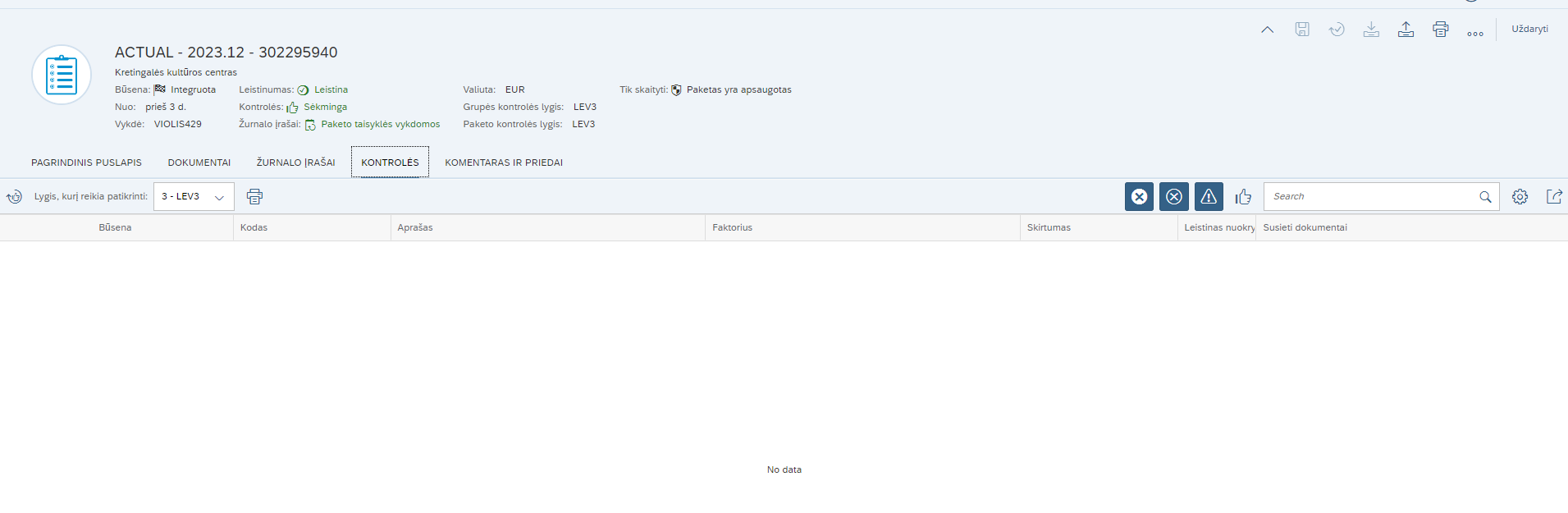 Finansinių ataskaitų rinkinys viešojo sektoriaus apskaitos konsolidavimo informacinėje sistemoje įstaigos vadovo pasirašytas 2024 m. vasario 27 d.Direktorė					             Violeta LisovaitėBiudžetinių įstaigų centralizuotos     		                                 Viktorija Kaprizkina  apskaitos skyriaus vedėja	Eil. Nr.Turto grupėsTurto amortizacijos normatyvas (metai)1.Programinė įranga ir jos licencijos3Ilgalaikio materialiojo turto grupėsNusidėvėjimo normatyvo mažiausia reikšmė (metais)Nusidėvėjimo normatyvo didžiausia reikšmė (metais)123Pastatai10100Kiti statiniai2060Mašinos ir įrenginiai210Transporto priemonės510Baldai, biuro įranga ir kitas ilgalaikis materialusis turtas230Turto grupės pavadinimasBalansinės sąskaitos Nr. Turto vertė, EurSukauptas nusidėvėjimas, EurLikutinė vertė, EurPrograminė įranga ir licencijos11200XX1036,121036,120,00Kitas nematerialusis turtas11500XX8698,208698,200,00Iš viso:9734,329734,320,00Turto grupės pavadinimasBalansinės sąskaitos Nr. Turto vertė, EurSukauptas nusidėvėjimas, EurLikutinė vertė, EurNegyvenamieji pastatai12022XX928170,5883650,36844520,22Kiti statiniai12110XX57961,8518418,9839542,87Transporto priemonės12060XX15000,0013750,001250,00Baldai12081XX18088,0716168,181919,89Kompiuterinė įranga12082XX4999,403867,901131,50Kita biuro įranga12083XX40282,3625953,5014328,86Kitas ilgalaikis materialusis turtas12094XX111727,4156697,0055030,41Iš viso:1176229,67218505,92957723,75Atsargų grupėsLikutis 2023-01-01, EurĮsigijimo savikaina, EurPanaudota, EurLikutinė vertė, EurKanc. ir ūkinės prekės0,0010801,6810801,680,00Granulės4477,5413829,008865,949440,60Dyzelinis kuras108,091334,591413,0229,66Trumpalaikis turtas0,007541,067541,060,00Iš viso:4585,6333506,3328621,709470,26Eil. Nr.Sukauptos gautinos sumosPaskutinė ataskaitinio laikotarpio diena (Eur)1.Sukaupti atostoginiai13731,432.Atidėjiniai4788,933.Sukauptos finansavimo pajamos (centralizuoti pirkimai)903,624.Gautinos sumos už turto naudojimą200,005.Tiekėjams mokėtinos sumos121,90Iš viso:19745,88Eil. Nr.Finansavimo sumosSuma (Eur)1.FS iš Europos Sąjungos ilgalaikiam turtui229400,712.FS iš valstybės biudžeto ilgalaikiam turtui190762,393.FS iš savivaldybės biudžeto ilgalaikiam turtui531854,174.FS iš savivaldybės biudžeto atsargoms9440,605.FS iš savivaldybės biudžeto kitoms išlaidoms428,326.FS iš kitų šaltinių ilgalaikiam turtui5706,487.FS iš kitų šaltinių kitoms išlaidoms1040,11Iš viso:968632,78Eil. Nr.Sąnaudos2022 m. (Eur)2023 m. (Eur)1.Darbo užmokesčio ir socialinio draudimo213352,96259353,572.Ilgalaikio materialiojo turto nusidėvėjimo31624,1433058,293.Šildymo 2914,723448,124.Elektros energijos15570,2410879,185.Vandentiekio ir kanalizacijos442,93764,536.Ryšių paslaugų1080,251065,537.Kitų komunalinių paslaugų250,05250,058.Komandiruočių24,50260,309.Transporto1682,412493,6410.Kvalifikacijos kėlimo290,00589,6111.Paprastojo remonto172,601286,1912.Sunaudotų atsargų15976,5627312,3013.Pagrindinės veiklos kitos pajamos24622,7357112,18Iš viso:308004,09397873,49Paramos pavadinimasLikutis metų pradžioje (Eur)Gauta lėšų (Eur)Panaudota lėšų (Eur)Likutis laikotarpio pabaigoje (Eur)Grąžinta GPM parama iš Valstybinės mokesčių inspekcijos82,81211,617,31287,11Įmonių parama0,009900,009147,00753,00Iš viso :82,8110111,619154,311040,11